Задания  для 7Б класса на 15.04.2020ОБЩЕСТВОЗНАНИЕВыполните задания1.	В ст. 37 Конституции РФ записано: «Каждый имеет право на отдых. Работающему по трудовому договору гарантируются установленные федеральным законом продолжительность рабочего времени, выходные и праздничные дни, оплачиваемый ежегодный отпуск.».1. Объясните, как Вы понимаете смысл фразы: «Право на отдых».2. Взрослые могут многое рассказать о своей трудовой деятельности, но в школьные годы главная деятельность — это учёба. Проанализируйте своё свободное от учёбы время и место отдыха в нём. Составьте рассказ о видах своего отдыха, используя следующий план.1) Чем Вы занимаетесь, когда отдыхаете дома? Для чего Вы отдыхаете дома?2) В каких видах полезного для себя и окружающих отдыха труда Вы могли бы участвовать или участвовали?В чём Вы видите пользу такого участия для себя и своих сверстников?2.	 Выберите верные суждения и запишите цифры, под которыми они указаны.1) Законы это правила, которые устанавливает и охраняет государство.2) Законы обязаны соблюдать все.3) Асоциальное поведение всегда связано с нарушением правовых норм, законов.4) Законы призваны утверждать и защищать справедливость.5) Законы дают неограниченную свободу людям.3. 	Выберите верные суждения и запишите цифры, под которыми они указаны. Используйте дополнительные источники информации, если затрудняетесь ответить на этот вопрос.1) Адвокаты помогают составить завещание и удостоверяют сделки с недвижимостью.2) Нотариусы защищают права подсудимых в ходе судебного процесса.3) Федеральная Служба Безопасности борется с терроризмом, шпионажем и т.д.4) Прокуратура надзирает за соблюдением законов.5) Суд осуществляет правосудие от имени государства.4. 	В ходе телепередачи было высказано мнение: «Реклама толкает людей на покупки ненужных им товаров».1. Как Вы понимаете смысл слова «реклама»?2. Дайте своё объяснение смысла высказывания.3. Как, по Вашему мнению, человек может избежать влияния навязчивой рекламы?5.	Семену 13 лет. Какие права есть у Семена? Запишите цифры, под которыми указаны верные ответы. 1) участвовать на выборах в качестве избирателя2) вносить вклады в банк3) покупать в магазине конфеты4) получать подарки от родителей5) устраиваться работать курьером в каникулярное время6) давать согласие на изменение своего имени и фамилии6.	Даниле исполнилось 14 лет. Какие права появились у Данилы после достижения 14-летнего возраста? Запишите цифры, под которыми указаны верные ответы. 1) участвовать на выборах в качестве избирателя2) вносить вклады в банк3) покупать в магазине конфеты4) получать подарки от родителей5) устраиваться работать курьером в каникулярное время6) давать согласие на изменение своего имени и фамилии7. 	Виталию 50 лет. Какие политические права и свободы гарантированы ему в соответствии с Конституцией РФ? Запишите цифры, под которыми они указаны.1) избирать в органы государственной власти2) распоряжаться имуществом3) пользоваться учреждениями культуры4) распоряжаться своими способностями к труду5) непосредственно участвовать в управлении делами государства6) направлять обращения в государственные органы8. 	Привлекая обществоведческие знания, составьте краткое (из 5–7 предложений) сообщение о правовом статусе несовершеннолетнего работника в РФ, используя все приведённые ниже понятия.Несовершеннолетний работник; трудовой договор; согласие родителя; легкий труд; ночная смена; служебная командировка.9. 	Установите соответствие между характеристиками и видами социальных норм: к каждому элементу, данному в первом столбце, подберите соответствующий элемент из второго столбца.10.	Установите соответствие между примерами и видами прав человека. К каждому элементу, данному в первом столбце, подберите элемент из второго столбца.АЛГЕБРА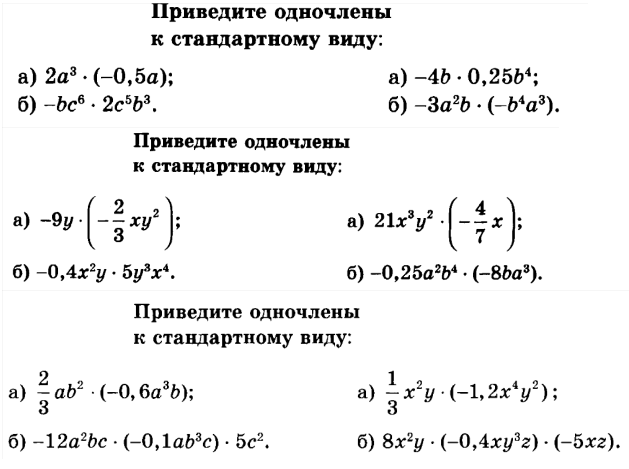 ПредметЗаданиеФорма контроля ТехнологияВидеоурок  по теме «Технология приготовления сладостей, десертов и напитков» по ссылке:https://www.youtube.com/watch?v=D-8Sp6bsakY Ответить на вопросы, записав ответы на отдельном листе:Из каких продуктов делают сладости и десерты?Назовите виды десертов по температуре подачи Приготовить 1 десерт «Сладкая колбаска» по видео  https://www.youtube.com/watch?v=H0AXfu0twr0&feature=emb_logo     Сфотографировать процесс приготовления блюда 2-3 фото      (последнее фото «ВЫ и  блюдо)Выполнить задания, отправить ответы на вопросы, фото работы учителю на электронную почту IZO3new@yandex.ruдо 9 часов  21 .04.2020 годаИнформатика§3.3 повторитьОтветить на вопросы после параграфа с №2;3;8;9;12 (письменно)Фотографии выполненного задания отправить на электронную почту tasha_light@mail.ruдо 14 часов  17.04.2020 годаОбщество-знаниеВыполните задание (см. ниже)Фотографию  выполненного  задания присылать на почту Zebra2291@yandex.ruдо 10 часов  16.04.2020 года(при отправке своих фотографий убедитесь, что вы написали свою фамилию и класс) АлгебраПросмотреть внимательно видеоhttps://www.youtube.com/watch?time_continue=1038&v=9qY5u7RypL8&feature=emb_logo Решить на образовательном портале «РЕШУ ВПР» вариант №432864 (доступен с 115.04.2020  08:00 по 17.04.2020  09:00)Выполнить задания  и отправить ответы на портале  учителю АлгебраПункт 21, стр. 108-109 и пункт 22, стр.110 посмотреть видеоуроки  на РЭШ алгебра 7 класс, урок 15https://resh.edu.ru/subject/lesson/7260/main/273994/ урок 16https://resh.edu.ru/subject/lesson/7259/main/249178/ Выполнить задания (см. ниже)Фотографии выполненного задания отправить учителю на электронную почту tasha_light@mail.ruдо 10 часов  16.04.2020 годаАнглийский языкгруппа Дворяжкиной Е.Ю.1. Стр.78 №1,2 новую лексику списать в тетрадь с переводом, выучить.2. Стр. 78 описать картинку по плану ВПР не менее 10 предложений, используя лексику №1. фотоЗадания выполнить в тетради, фотографии выполненных заданий прислать учителю на электронную почту distantschool3@yandex.ru до 20 часов 15.04.2020 годаАнглийский языкгруппа Гапоненко И.Ф.Решить на образовательном портале «РЕШУ ВПР» вариант № 62269 (доступен с 15.04.2020   по 17.04.2020 )Выполнить задания  и отправить ответы на портале  учителю (доступен с 15.04.2020   по 17.04.2020)Русский языкСайт «Решу ВПР», вариант № 96717выполнить  до 11.00 16.04.2020ХАРАКТЕРИСТИКИВИДЫ СОЦИАЛЬНЫХ НОРМА) фиксируется в законах и подзаконных актахБ) регулируется общественные отношенияВ) охраняются силой государстваГ) отражают общественное мнениеД) поведение оценивается с позиции добра и зла1) моральные2) правовые3) и моральные, и правовыеПРИМЕРЫ ПРАВ ЧЕЛОВЕКА ВИДЫ ПРАВ ЧЕЛОВЕКАА) право на владение собственностьюБ) право на демонстрации, митингиВ) право на охрану здоровья и медицинскую помощьГ) право избирать и быть избраннымД) право на жизнь1) гражданские (личные) права2) политические права3) социально-экономические права